汕尾市地方标准DB 4415/T     —2023芋头种植技术规程Technical regulation for plantation of Colocasia esculenta (L) . Schott 2023年  月   日XXXX - XX - XX发布XXXX - XX - XX实施汕尾市市场监督管理局  发布前言本文件按照GB/T 1.1-2020《标准化工作导则 第1部分:标准化文件的结构和起草规则》的规定起草。本文件由汕尾市市场监督管理局提出并归口。本文件起草单位：广东省农业科学院作物研究所、陆河县能源办公室、汕尾市农业科学院、陆河县农作物病虫测报站、广东省农业科学院植物保护研究所、万益农(汕尾)种养有限公司。本标准主要起草人：蔡时可、王继华、叶绍庆、徐世强、顾艳、朱晓俊、廖永林、李向荣、姚智元、柯杰、李静宇、孙金锴。芋头种植技术规程范围本文件规定了芋头的产地条件、栽培技术、病虫害防治、采收、运输和储运等技术要求。本文件适用于汕尾市行政区域内芋头种植。规范性引用文件下列文件中的内容通过文中的规范性引用而构成本文件必不可少的条款。其中，注日期的引用文件，仅该日期对应的版本适用于本文件；不注日期的引用文件，其最新版本（包括所有的修改单）适用于本文件。GB/T 8321（所有部分）  农药合理使用准则NY/T 394-2021 绿色食品  肥料使用准则NY/T 496-2010  肥料合理使用准则  通则NY/T 1276-2007  农药安全使用规范总则NY/T 5010-2016  无公害农产品  种植业产地环境条件3  术语和定义本文件没有需要界定的术语和定义。4  产地条件4.1  产地条件选择年平均气温20℃左右，降雨量达1200 mm以上，排水良好，土层深厚、土壤以弱酸性的沙壤土。环境质量应符合NY/T 5010的规定。4.2  生产设施4.2.1  排灌设施  根据地形条件，完善排水和供水系统，视需要铺设滴灌系统。4.2.2  配套设施 根据芋头生产规模，建设耕作道、农资仓库、产品包装及贮藏库房、田间工作室等设施。5  栽培技术5.1. 拌种2月底或3月初开始育苗，选择大小均匀的种茎，可用27%苯醚·咯·噻虫悬浮种衣剂按照说明书操作，进行拌种，将种衣剂均匀包裹在种茎表面。5.2 整地5.2.1 整地提前清理地上部分杂草、整地，有条件可以起垄。垄距100 cm～125 cm，垄高30 cm左右，并挖好排水沟，以利排灌，覆膜。5.2.2  基肥肥料的合理使用按 NY/T 496 的规定执行。整地时在垄中间起沟施入基肥，每667 m2施商品有机肥500 kg～800 kg，复合肥（15～15～15）50 kg～60 kg。5.3  田间管理5.3.1  定植在垄上挖种植穴，深为15 cm～25 cm，株距0.4 m～0.6 m，将拌种后的种茎置于种植穴中。5.3.2  除草苗床准备和整地时注意封闭防草。定植后每年及时除草。5.3.3  补植移栽后15d～30 d检查有无死苗、病苗等，种植后的2个月内及时补植种球。5.3.4  施肥应符合NY/T 394的规定，移栽时施适量有机肥和复合肥。种植后5月、7月和8月，施一次复合肥10 kg～15 kg。5.3.5 控旺6～9月控旺2～3次。6 病虫害防治6.1 防治原则坚持“预防为主，综合防治”的植保工作方针，采取农业防治、物理防治、生物防治和化学防治结合的综合防控措施。应严格执行GB/T 8321和NY/T 1276相关规定，禁止使用剧毒、高毒、高残留的农药。选择高效施药器械，精准施药，在施药安全间隔期内禁止采收。6.2 农业防治培育健壮、抗性强的优良种苗；整地时深翻曝晒，适当使用有机肥；加强田间管理，及时拔除病株或清除带病枝叶，并进行土壤消毒；定期清理种植园内杂草。6.3 物理防治安装频振式杀虫灯或昆虫性信息素诱捕装置诱杀鳞翅目和鞘翅目害虫。6.4 生物防治6.4.1 保护天敌在种植园周围种植相应的蜜源植物，吸引天敌。6.4.2 释放寄生蜂防治鳞翅目和半翅目害虫在种植园内安装赤眼蜂和蚜茧蜂卵卡，5卡～10卡（1卡为1000头）/667m2，释放2～3次，间隔5 d。释放10 d 内不得施用杀虫剂。6.4.3 捕食螨蜂防治红蜘蛛释放捕食螨前15天选择高效、低毒的农药进行一次清园，挂放捕食螨纸袋后禁止施用化学农药。每株树挂1袋捕食螨，傍晚或阴天释放。6.4.4 喷施绿僵菌、白僵菌防治鳞翅目和鞘翅目害虫在害虫幼虫始发期，喷施绿僵菌或白僵菌可湿性粉剂等生防菌剂进行防治。6.4.5 灌施淡紫拟青霉、阿罗蒎兹等制剂防治线虫。拔除病株，采用淡紫拟青霉、厚孢轮枝菌等生物杀线虫剂防治。6.5 化学防治6.5.1白粉病发病初期，选用醚菌酯、吡唑醚菌酯、苯醚甲环唑等一种或几种制剂喷雾，参考制剂标签说明使用。6.5.2 锈病发病初期，选用石硫合剂、粉锈宁、己唑醇、肟菌·戊唑醇等一种或几种制剂喷雾，参考制剂标签说明使用。6.5.3炭疽病发病初期，选用咪鲜胺、苯醚甲环唑、戊唑醇、嘧菌酯、吡唑醚菌酯等一种或几种制剂喷雾，参考制剂标签说明使用。6.5.4 根腐病发病初期，选用福美双、丙环唑、噻菌铜、春雷霉素等一种或几种制剂灌根，参考制剂标签说明使用。6.5.5 根结线虫病选用阿维菌素、噻唑膦等制剂灌根，参考制剂标签说明使用。6.5.6 蚜虫    选用啶虫脒、吡蚜酮、吡虫啉、烯啶虫胺、噻虫嗪等一种或几种制剂喷雾，参考制剂标签说明使用。6.5.7 蛴螬    选用噻虫胺，噻虫嗪颗粒剂等一种或几种制剂进行沟施或撒施。6.5.8 地老虎    选用阿维·吡虫啉颗粒剂、或氯虫·噻虫胺颗粒剂、高效氯氟氰菊酯一种或几种制剂参考制剂标签说明使用。6.5.9 红蜘蛛    选用阿维菌素、哒螨灵、乙螨唑、矿物油（高温禁用）等一种或几种制剂喷雾，参考制剂标签说明使用。7  釆收、干燥、包装、贮藏、运输和档案记录7.1  采收12月至翌年1月采收。去除地上茎叶后，挖出根部。获时注意轻刨、轻装、轻运、轻放，用竹筐或纸制周转箱装运，防止破伤，影响质量。7.2  干燥挑选生长良好的块茎，根据大小长短分类堆放进行分级。7.3  包装采用无异味、清洁、干燥和不易破损的材料进行密闭包装。包装上的标签注明采收日期、品种名称、产地和注意事项等内容。7.4  贮藏存放仓库要求地面易清洁、无裂缝，具有防禽畜、虫、鼠的措施，且具备避光、干燥、通风等基本条件。7.5  运输运输条件要满足的条件是防止污染、损坏、潮湿、日晒和通风。7.6  档案记录对栽培物种、产地环境、栽培技术、病虫害防治、采收、质量要求中各环节所采取的措施进行详细记录，建立档案。_____________________ICS  65.020CCS  B 31 4415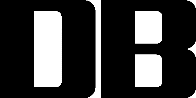 